Supplementary MaterialUnderstanding airborne contaminants produced by different fuel packages during training firesFigures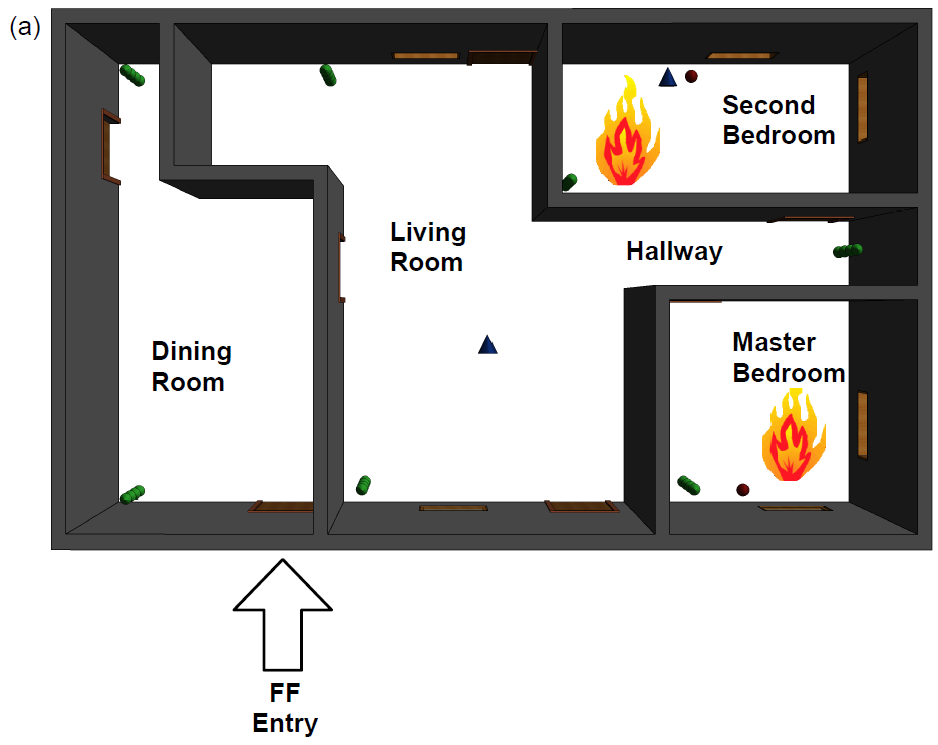 Fig. S1. Pallet and straw /simulated smoke floor plan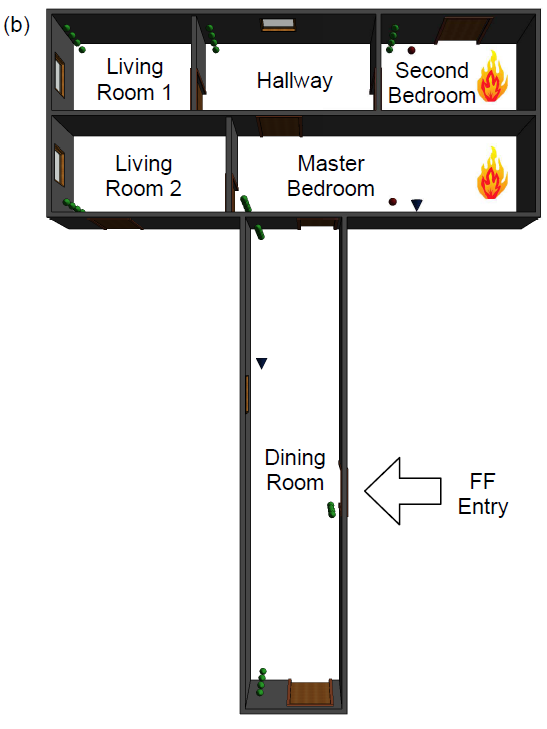 Fig. S2 OSB floor plan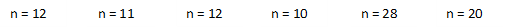 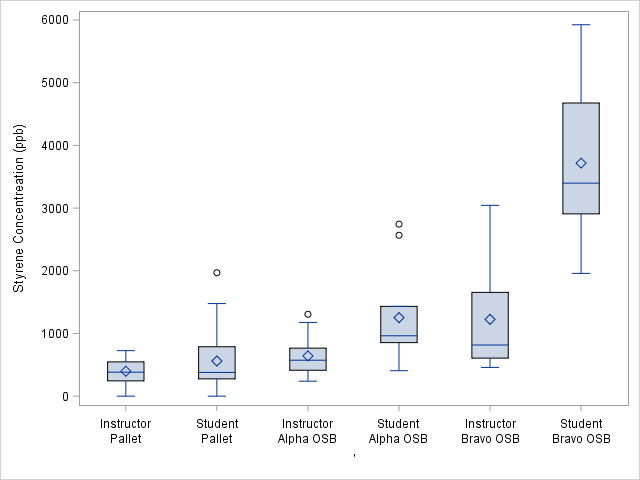 Figure S3. Styrene personal air concentrations measured on instructors and students by fuel type. The box and whiskers provide the minimum, 25th percentile, median, 75th percentile and maximum values. Exposures are significantly below NIOSH STEL (100,000 ppb).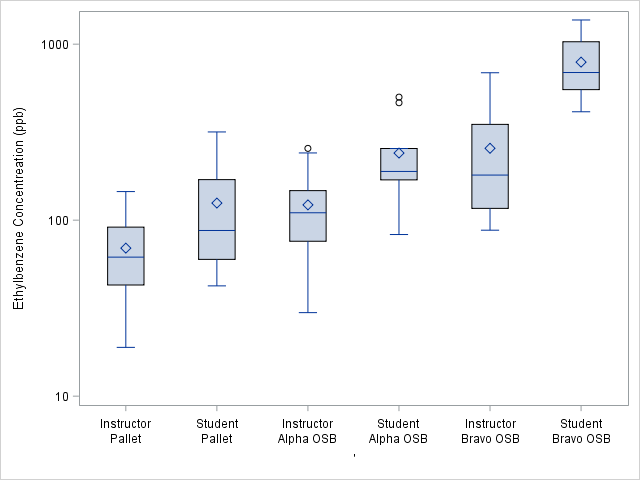 Figure S4. Ethylbenzene personal air concentrations measured on instructors and students by fuel type. The box and whiskers provide the minimum, 25th percentile, median, 75th percentile and maximum values. Exposures are significantly below NIOSH STEL (125,000 ppb).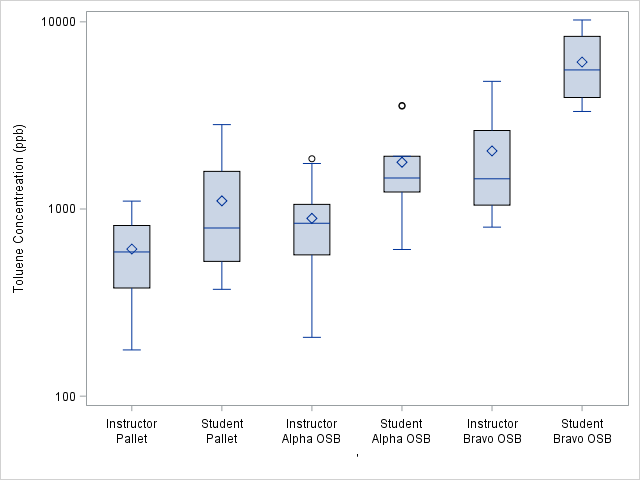 Figure S5. Toluene personal air concentrations measured on instructors and students by fuel type. The box and whiskers provide the minimum, 25th percentile, median, 75th percentile and maximum values. Exposures are significantly below NIOSH STEL (150,000 ppb).TablesTable S1. Summary of personal air sampling for firefighters and instructorsTable S1. Summary of personal air sampling for firefighters and instructorsTable S1. Summary of personal air sampling for firefighters and instructorsTable S1. Summary of personal air sampling for firefighters and instructorsTable S1. Summary of personal air sampling for firefighters and instructorsTable S1. Summary of personal air sampling for firefighters and instructorsTable S1. Summary of personal air sampling for firefighters and instructorsTable S1. Summary of personal air sampling for firefighters and instructorsAnalyteAnalyteJob assignment Type of ParticipantnDuration of scenario range (min)Sampling time during scenario range (min)Median Sampling time during scenario (min)HCNPallet and strawPallet and strawInstructor2826 – 308 – 3026HCNPallet and strawPallet and strawFirefighter1910 – 123 – 1210HCNAlpha OSBAlpha OSBInstructor1225 – 288 – 2827HCNAlpha OSBAlpha OSBFirefighter911 – 13 5 – 139HCNBravo OSBBravo OSBInstructor1125 – 3125 – 3125HCNBravo OSBBravo OSBFirefighter6121212Total PAHsPallet and strawPallet and strawInstructor1726 – 30 14 - 3026Total PAHsPallet and strawPallet and strawFirefighter910 – 124 – 12  10Total PAHsAlpha OSBAlpha OSBInstructor925 – 2813 – 28 27Total PAHsAlpha OSBAlpha OSBFirefighter511 – 13 5 – 1310Total PAHsBravo OSBBravo OSBInstructor925 – 31 12 – 3025Total PAHsBravo OSBBravo OSBFirefighter612 – 1412 – 14 12BTEXPallet and strawPallet and strawInstructor2826 – 3018 – 30 26BTEXPallet and strawPallet and strawFirefighter2010 – 123 – 1210BTEXAlpha OSBAlpha OSBInstructor1225 – 28 11 – 2825BTEXAlpha OSBAlpha OSBFirefighter1111 – 13 5 – 13 10BTEXBravo OSBBravo OSBInstructor1225 – 31 25 – 33 30BTEXBravo OSBBravo OSBFirefighter1012 – 146 – 14 12Table S2: Average personal air concentrations of individual PAHs by percent of total PAHsTable S2: Average personal air concentrations of individual PAHs by percent of total PAHsTable S2: Average personal air concentrations of individual PAHs by percent of total PAHsTable S2: Average personal air concentrations of individual PAHs by percent of total PAHsPallet and StrawBravo OSBAlpha OSBCompound (IARCA)Percent of total PAHsPercent of total PAHsPercent of total PAHsPercent of total PAHsAnthracene (3)122Acenaphthene (3)111Benzo(a)anthracene (2B)111Benzo(a)pyrene (1)111Benzo(b)fluoranthene (2B)111Benzo(g,h,i)perylene (3)1< 1< 1Benzo(k)fluoranthene (2B)< 1< 1< 1Chrysene (2B)111Dibenzo(a,h)anthracene (2A)211Fluorene (3)697Fluoranthene (3)545Indeno(1,2,3-cd)pyrene (2B)11< 1Naphthalene (2B)686666Phenanthrene (3)7810Pyrene (3)444Total PAHs100100100IARC classification categories: 1= Carcinogenic to humans, 2A=Probably carcinogenic to humans, 2B=Possibly carcinogenic to humans, 3=Not classifiable as to its carcinogenicity to humansIARC classification categories: 1= Carcinogenic to humans, 2A=Probably carcinogenic to humans, 2B=Possibly carcinogenic to humans, 3=Not classifiable as to its carcinogenicity to humansIARC classification categories: 1= Carcinogenic to humans, 2A=Probably carcinogenic to humans, 2B=Possibly carcinogenic to humans, 3=Not classifiable as to its carcinogenicity to humansIARC classification categories: 1= Carcinogenic to humans, 2A=Probably carcinogenic to humans, 2B=Possibly carcinogenic to humans, 3=Not classifiable as to its carcinogenicity to humansIARC classification categories: 1= Carcinogenic to humans, 2A=Probably carcinogenic to humans, 2B=Possibly carcinogenic to humans, 3=Not classifiable as to its carcinogenicity to humansIARC classification categories: 1= Carcinogenic to humans, 2A=Probably carcinogenic to humans, 2B=Possibly carcinogenic to humans, 3=Not classifiable as to its carcinogenicity to humansTable S3. VOCs air concentrations by location and type of fuel package    Table S3. VOCs air concentrations by location and type of fuel package    Table S3. VOCs air concentrations by location and type of fuel package    Table S3. VOCs air concentrations by location and type of fuel package    Table S3. VOCs air concentrations by location and type of fuel package    Table S3. VOCs air concentrations by location and type of fuel package    Table S3. VOCs air concentrations by location and type of fuel package    VOCsFuel TypeLocationnND (%)MedianRangePropene                 (ppm)PalletDownwind400.00450.0029 – 0.013Propene                 (ppm)Background2500.000457< 0.000354 – 0.000560Propene                 (ppm)Inside Structure404.103.70 – 4.60Propene                 (ppm)Simulated smokeBackground2500.000677< 0.000354 – 0.001Propene                 (ppm)Inside Structure4250.00091< 0.000354 – 0.0037Propene                 (ppm)Bravo OSBBackground1100< 0.000354< 0.000354Propene                 (ppm)Downwind200.0290.017 – 0.041Propene                 (ppm)Inside Structure201.040.087 – 2.00Propene                 (ppm) OSBBackground1100< 0.000354< 0.000354Propene                 (ppm)Downwind200.00840.0075 – 0.0093Propene                 (ppm)Inside Structure201.240.770 – 1.70Chloromethane (ppm)PalletDownwind400.005650.0049 – 0.013Chloromethane (ppm)PalletBackground200.0006650.00061 – 0.00072Chloromethane (ppm)PalletInside Structure405.153.30 – 6.90Chloromethane (ppm)Simulated smokeBackground200.0007350.00062 – 0.00085Chloromethane (ppm)Simulated smokeInside Structure400.000805 0.00067 – 0.00093Chloromethane (ppm)Bravo OSBBackground11000.0010.001Chloromethane (ppm)Bravo OSBDownwind200.003850.0027 – 0.0050Chloromethane (ppm)Bravo OSBInside Structure200.8870.074 – 1.70Chloromethane (ppm) Alpha OSBBackground100.00070.0007Chloromethane (ppm) Alpha OSBDownwind200.00540.0042 – 0.0066Chloromethane (ppm) Alpha OSBInside Structure200.6150.590 – 0.640Acetone      (ppm)PalletDownwind400.008750.0075 – 0.023Acetone      (ppm)PalletBackground200.005350.0048 – 0.0059Acetone      (ppm)PalletInside Structure404.553.60 – 5.50Acetone      (ppm)Simulated smokeBackground200.02070.0054 – 0.036Acetone      (ppm)Simulated smokeInside Structure400.04250.034 – 0.051Acetone      (ppm)Bravo OSBBackground100.0220.022Acetone      (ppm)Bravo OSBDownwind200.0140.010 – 0.018Acetone      (ppm)Bravo OSBInside Structure200.6320.063 – 1.200Acetone      (ppm) Alpha OSBBackground100.00500.0050Acetone      (ppm) Alpha OSBDownwind200.00890.0078 – 0.010Acetone      (ppm) Alpha OSBInside Structure200.7750.720 – 0.830